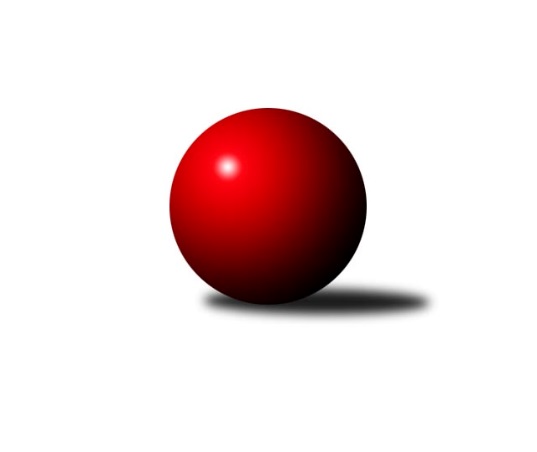 Č.2Ročník 2016/2017	2.5.2024 Okresní přebor Ostrava 2016/2017Statistika 2. kolaTabulka družstev:		družstvo	záp	výh	rem	proh	skore	sety	průměr	body	plné	dorážka	chyby	1.	SKK Ostrava C	2	2	0	0	11.0 : 5.0 	(14.0 : 10.0)	2386	4	1641	745	42.5	2.	TJ Sokol Bohumín D	2	1	0	1	10.0 : 6.0 	(14.0 : 10.0)	2350	2	1677	674	61	3.	TJ VOKD Poruba C	2	1	0	1	9.0 : 7.0 	(16.0 : 8.0)	2410	2	1703	707	55.5	4.	TJ Sokol Michálkovice ˝B˝	2	1	0	1	9.0 : 7.0 	(12.0 : 12.0)	2231	2	1639	592	84	5.	TJ Unie Hlubina E	2	1	0	1	8.0 : 8.0 	(7.0 : 17.0)	2339	2	1680	659	54.5	6.	TJ Unie Hlubina˝D˝	2	1	0	1	7.0 : 9.0 	(14.0 : 10.0)	2297	2	1638	659	57.5	7.	SKK Ostrava˝D˝	2	1	0	1	7.0 : 9.0 	(13.0 : 11.0)	2294	2	1597	697	56.5	8.	TJ Unie Hlubina C	2	1	0	1	7.0 : 9.0 	(10.0 : 14.0)	2337	2	1658	679	60.5	9.	TJ Sokol Bohumín F	2	1	0	1	7.0 : 9.0 	(10.0 : 14.0)	2250	2	1620	630	66	10.	TJ Sokol Bohumín E	2	0	0	2	5.0 : 11.0 	(10.0 : 14.0)	2160	0	1531	629	57Tabulka doma:		družstvo	záp	výh	rem	proh	skore	sety	průměr	body	maximum	minimum	1.	TJ VOKD Poruba C	1	1	0	0	7.0 : 1.0 	(9.0 : 3.0)	2423	2	2423	2423	2.	TJ Sokol Michálkovice ˝B˝	1	1	0	0	7.0 : 1.0 	(7.0 : 5.0)	2266	2	2266	2266	3.	TJ Unie Hlubina˝D˝	1	1	0	0	6.0 : 2.0 	(10.0 : 2.0)	2414	2	2414	2414	4.	SKK Ostrava C	1	1	0	0	6.0 : 2.0 	(8.0 : 4.0)	2388	2	2388	2388	5.	TJ Sokol Bohumín F	1	1	0	0	6.0 : 2.0 	(7.0 : 5.0)	2271	2	2271	2271	6.	TJ Unie Hlubina C	1	1	0	0	6.0 : 2.0 	(5.0 : 7.0)	2425	2	2425	2425	7.	TJ Unie Hlubina E	1	1	0	0	6.0 : 2.0 	(5.0 : 7.0)	2406	2	2406	2406	8.	SKK Ostrava˝D˝	1	1	0	0	5.0 : 3.0 	(6.0 : 6.0)	2197	2	2197	2197	9.	TJ Sokol Bohumín D	2	1	0	1	10.0 : 6.0 	(14.0 : 10.0)	2350	2	2383	2317	10.	TJ Sokol Bohumín E	0	0	0	0	0.0 : 0.0 	(0.0 : 0.0)	0	0	0	0Tabulka venku:		družstvo	záp	výh	rem	proh	skore	sety	průměr	body	maximum	minimum	1.	SKK Ostrava C	1	1	0	0	5.0 : 3.0 	(6.0 : 6.0)	2383	2	2383	2383	2.	TJ Sokol Bohumín D	0	0	0	0	0.0 : 0.0 	(0.0 : 0.0)	0	0	0	0	3.	TJ VOKD Poruba C	1	0	0	1	2.0 : 6.0 	(7.0 : 5.0)	2396	0	2396	2396	4.	SKK Ostrava˝D˝	1	0	0	1	2.0 : 6.0 	(7.0 : 5.0)	2390	0	2390	2390	5.	TJ Sokol Michálkovice ˝B˝	1	0	0	1	2.0 : 6.0 	(5.0 : 7.0)	2195	0	2195	2195	6.	TJ Unie Hlubina E	1	0	0	1	2.0 : 6.0 	(2.0 : 10.0)	2271	0	2271	2271	7.	TJ Unie Hlubina C	1	0	0	1	1.0 : 7.0 	(5.0 : 7.0)	2248	0	2248	2248	8.	TJ Unie Hlubina˝D˝	1	0	0	1	1.0 : 7.0 	(4.0 : 8.0)	2179	0	2179	2179	9.	TJ Sokol Bohumín F	1	0	0	1	1.0 : 7.0 	(3.0 : 9.0)	2229	0	2229	2229	10.	TJ Sokol Bohumín E	2	0	0	2	5.0 : 11.0 	(10.0 : 14.0)	2160	0	2202	2117Tabulka podzimní části:		družstvo	záp	výh	rem	proh	skore	sety	průměr	body	doma	venku	1.	SKK Ostrava C	2	2	0	0	11.0 : 5.0 	(14.0 : 10.0)	2386	4 	1 	0 	0 	1 	0 	0	2.	TJ Sokol Bohumín D	2	1	0	1	10.0 : 6.0 	(14.0 : 10.0)	2350	2 	1 	0 	1 	0 	0 	0	3.	TJ VOKD Poruba C	2	1	0	1	9.0 : 7.0 	(16.0 : 8.0)	2410	2 	1 	0 	0 	0 	0 	1	4.	TJ Sokol Michálkovice ˝B˝	2	1	0	1	9.0 : 7.0 	(12.0 : 12.0)	2231	2 	1 	0 	0 	0 	0 	1	5.	TJ Unie Hlubina E	2	1	0	1	8.0 : 8.0 	(7.0 : 17.0)	2339	2 	1 	0 	0 	0 	0 	1	6.	TJ Unie Hlubina˝D˝	2	1	0	1	7.0 : 9.0 	(14.0 : 10.0)	2297	2 	1 	0 	0 	0 	0 	1	7.	SKK Ostrava˝D˝	2	1	0	1	7.0 : 9.0 	(13.0 : 11.0)	2294	2 	1 	0 	0 	0 	0 	1	8.	TJ Unie Hlubina C	2	1	0	1	7.0 : 9.0 	(10.0 : 14.0)	2337	2 	1 	0 	0 	0 	0 	1	9.	TJ Sokol Bohumín F	2	1	0	1	7.0 : 9.0 	(10.0 : 14.0)	2250	2 	1 	0 	0 	0 	0 	1	10.	TJ Sokol Bohumín E	2	0	0	2	5.0 : 11.0 	(10.0 : 14.0)	2160	0 	0 	0 	0 	0 	0 	2Tabulka jarní části:		družstvo	záp	výh	rem	proh	skore	sety	průměr	body	doma	venku	1.	SKK Ostrava C	0	0	0	0	0.0 : 0.0 	(0.0 : 0.0)	0	0 	0 	0 	0 	0 	0 	0 	2.	SKK Ostrava˝D˝	0	0	0	0	0.0 : 0.0 	(0.0 : 0.0)	0	0 	0 	0 	0 	0 	0 	0 	3.	TJ Sokol Bohumín E	0	0	0	0	0.0 : 0.0 	(0.0 : 0.0)	0	0 	0 	0 	0 	0 	0 	0 	4.	TJ Sokol Bohumín F	0	0	0	0	0.0 : 0.0 	(0.0 : 0.0)	0	0 	0 	0 	0 	0 	0 	0 	5.	TJ Sokol Bohumín D	0	0	0	0	0.0 : 0.0 	(0.0 : 0.0)	0	0 	0 	0 	0 	0 	0 	0 	6.	TJ Unie Hlubina E	0	0	0	0	0.0 : 0.0 	(0.0 : 0.0)	0	0 	0 	0 	0 	0 	0 	0 	7.	TJ VOKD Poruba C	0	0	0	0	0.0 : 0.0 	(0.0 : 0.0)	0	0 	0 	0 	0 	0 	0 	0 	8.	TJ Unie Hlubina C	0	0	0	0	0.0 : 0.0 	(0.0 : 0.0)	0	0 	0 	0 	0 	0 	0 	0 	9.	TJ Unie Hlubina˝D˝	0	0	0	0	0.0 : 0.0 	(0.0 : 0.0)	0	0 	0 	0 	0 	0 	0 	0 	10.	TJ Sokol Michálkovice ˝B˝	0	0	0	0	0.0 : 0.0 	(0.0 : 0.0)	0	0 	0 	0 	0 	0 	0 	0 Zisk bodů pro družstvo:		jméno hráče	družstvo	body	zápasy	v %	dílčí body	sety	v %	1.	Jiří Koloděj 	SKK Ostrava˝D˝ 	2	/	2	(100%)	4	/	4	(100%)	2.	Ladislav Štafa 	TJ Sokol Bohumín F 	2	/	2	(100%)	4	/	4	(100%)	3.	Petr Kuttler 	TJ Sokol Bohumín D 	2	/	2	(100%)	4	/	4	(100%)	4.	Milan Pčola 	TJ VOKD Poruba C 	2	/	2	(100%)	4	/	4	(100%)	5.	Jiří Číž 	TJ VOKD Poruba C 	2	/	2	(100%)	4	/	4	(100%)	6.	František Modlitba 	TJ Sokol Bohumín E 	2	/	2	(100%)	4	/	4	(100%)	7.	Martin Futerko 	SKK Ostrava C 	2	/	2	(100%)	4	/	4	(100%)	8.	Tomáš Kubát 	SKK Ostrava C 	2	/	2	(100%)	4	/	4	(100%)	9.	Markéta Kohutková 	TJ Sokol Bohumín D 	2	/	2	(100%)	4	/	4	(100%)	10.	Miroslav Heczko 	SKK Ostrava C 	2	/	2	(100%)	3	/	4	(75%)	11.	Jan Petrovič 	TJ Unie Hlubina E 	2	/	2	(100%)	3	/	4	(75%)	12.	Josef Paulus 	TJ Sokol Michálkovice ˝B˝ 	2	/	2	(100%)	3	/	4	(75%)	13.	Petr Chodura 	TJ Unie Hlubina C 	2	/	2	(100%)	3	/	4	(75%)	14.	Miroslav Futerko 	SKK Ostrava C 	2	/	2	(100%)	3	/	4	(75%)	15.	František Tříska 	TJ Unie Hlubina˝D˝ 	1	/	1	(100%)	2	/	2	(100%)	16.	Radek Říman 	TJ Sokol Michálkovice ˝B˝ 	1	/	1	(100%)	2	/	2	(100%)	17.	David Zahradník 	TJ Sokol Bohumín E 	1	/	1	(100%)	2	/	2	(100%)	18.	Jan Ščerba 	TJ Sokol Michálkovice ˝B˝ 	1	/	1	(100%)	2	/	2	(100%)	19.	Koloman Bagi 	TJ Unie Hlubina˝D˝ 	1	/	1	(100%)	2	/	2	(100%)	20.	Kateřina Honlová 	TJ Sokol Bohumín E 	1	/	1	(100%)	2	/	2	(100%)	21.	Veronika Rybářová 	TJ Unie Hlubina E 	1	/	1	(100%)	1	/	2	(50%)	22.	Zdeněk Hebda 	TJ VOKD Poruba C 	1	/	1	(100%)	1	/	2	(50%)	23.	Rudolf Riezner 	TJ Unie Hlubina C 	1	/	1	(100%)	1	/	2	(50%)	24.	Petr Řepecký ml. 	TJ Sokol Michálkovice ˝B˝ 	1	/	1	(100%)	1	/	2	(50%)	25.	Miroslav Koloděj 	SKK Ostrava˝D˝ 	1	/	2	(50%)	3	/	4	(75%)	26.	Ladislav Míka 	TJ VOKD Poruba C 	1	/	2	(50%)	3	/	4	(75%)	27.	Zdeněk Mžik 	TJ VOKD Poruba C 	1	/	2	(50%)	3	/	4	(75%)	28.	Alena Koběrová 	TJ Unie Hlubina˝D˝ 	1	/	2	(50%)	3	/	4	(75%)	29.	Hana Vlčková 	TJ Unie Hlubina˝D˝ 	1	/	2	(50%)	3	/	4	(75%)	30.	Petr Jurášek 	TJ Sokol Michálkovice ˝B˝ 	1	/	2	(50%)	2	/	4	(50%)	31.	Blažena Kolodějová 	SKK Ostrava˝D˝ 	1	/	2	(50%)	2	/	4	(50%)	32.	Vladimír Sládek 	TJ Sokol Bohumín F 	1	/	2	(50%)	2	/	4	(50%)	33.	Pavlína Křenková 	TJ Sokol Bohumín F 	1	/	2	(50%)	2	/	4	(50%)	34.	Štefan Dendis 	TJ Sokol Bohumín F 	1	/	2	(50%)	2	/	4	(50%)	35.	Michaela Černá 	TJ Unie Hlubina C 	1	/	2	(50%)	2	/	4	(50%)	36.	Karel Kudela 	TJ Unie Hlubina C 	1	/	2	(50%)	2	/	4	(50%)	37.	Miroslav Paloc 	TJ Sokol Bohumín D 	1	/	2	(50%)	2	/	4	(50%)	38.	Radmila Pastvová 	TJ Unie Hlubina˝D˝ 	1	/	2	(50%)	2	/	4	(50%)	39.	Hana Zaškolná 	TJ Sokol Bohumín D 	1	/	2	(50%)	2	/	4	(50%)	40.	Jaroslav Čapek 	SKK Ostrava˝D˝ 	1	/	2	(50%)	2	/	4	(50%)	41.	Libor Mendlík 	TJ Unie Hlubina E 	1	/	2	(50%)	1	/	4	(25%)	42.	Daniel Herák 	TJ Unie Hlubina E 	1	/	2	(50%)	1	/	4	(25%)	43.	Lukáš Modlitba 	TJ Sokol Bohumín E 	1	/	2	(50%)	1	/	4	(25%)	44.	Michal Borák 	TJ Sokol Michálkovice ˝B˝ 	1	/	2	(50%)	1	/	4	(25%)	45.	Jaroslav Klekner 	TJ Unie Hlubina E 	1	/	2	(50%)	1	/	4	(25%)	46.	Jan Kohutek 	TJ Sokol Bohumín D 	1	/	2	(50%)	1	/	4	(25%)	47.	Jiří Břeska 	TJ Unie Hlubina C 	0	/	1	(0%)	1	/	2	(50%)	48.	Radomíra Kašková 	TJ Sokol Michálkovice ˝B˝ 	0	/	1	(0%)	1	/	2	(50%)	49.	František Hájek 	TJ VOKD Poruba C 	0	/	1	(0%)	1	/	2	(50%)	50.	Jaroslav Kecskés 	TJ Unie Hlubina˝D˝ 	0	/	1	(0%)	1	/	2	(50%)	51.	Libor Pšenica 	TJ Unie Hlubina˝D˝ 	0	/	1	(0%)	1	/	2	(50%)	52.	Kamila Skopalová 	TJ VOKD Poruba C 	0	/	1	(0%)	0	/	2	(0%)	53.	Oldřich Neuverth 	TJ Unie Hlubina˝D˝ 	0	/	1	(0%)	0	/	2	(0%)	54.	Michal Brablec 	TJ Unie Hlubina E 	0	/	1	(0%)	0	/	2	(0%)	55.	Petr Lembard 	TJ Sokol Bohumín F 	0	/	1	(0%)	0	/	2	(0%)	56.	Radim Bezruč 	TJ VOKD Poruba C 	0	/	1	(0%)	0	/	2	(0%)	57.	Rostislav Hrbáč 	SKK Ostrava C 	0	/	1	(0%)	0	/	2	(0%)	58.	Janka Sliwková 	TJ Sokol Bohumín F 	0	/	1	(0%)	0	/	2	(0%)	59.	Oldřich Stolařík 	SKK Ostrava C 	0	/	1	(0%)	0	/	2	(0%)	60.	Jiří Preksta 	TJ Unie Hlubina˝D˝ 	0	/	1	(0%)	0	/	2	(0%)	61.	Jiří Štroch 	TJ Unie Hlubina E 	0	/	1	(0%)	0	/	2	(0%)	62.	David Mičúnek 	TJ Unie Hlubina E 	0	/	1	(0%)	0	/	2	(0%)	63.	Bohumil Klimša 	SKK Ostrava˝D˝ 	0	/	2	(0%)	1	/	4	(25%)	64.	Miroslava Ševčíková 	TJ Sokol Bohumín E 	0	/	2	(0%)	1	/	4	(25%)	65.	Josef Navalaný 	TJ Unie Hlubina C 	0	/	2	(0%)	1	/	4	(25%)	66.	Vlastimil Pacut 	TJ Sokol Bohumín D 	0	/	2	(0%)	1	/	4	(25%)	67.	Pavel Kubina 	SKK Ostrava˝D˝ 	0	/	2	(0%)	1	/	4	(25%)	68.	Miroslav Futerko ml. 	SKK Ostrava C 	0	/	2	(0%)	0	/	4	(0%)	69.	Andrea Rojová 	TJ Sokol Bohumín E 	0	/	2	(0%)	0	/	4	(0%)	70.	Michal Zatyko ml. 	TJ Unie Hlubina C 	0	/	2	(0%)	0	/	4	(0%)	71.	Martin Ščerba 	TJ Sokol Michálkovice ˝B˝ 	0	/	2	(0%)	0	/	4	(0%)	72.	Günter Cviner 	TJ Sokol Bohumín F 	0	/	2	(0%)	0	/	4	(0%)	73.	Martin Ševčík 	TJ Sokol Bohumín E 	0	/	2	(0%)	0	/	4	(0%)Průměry na kuželnách:		kuželna	průměr	plné	dorážka	chyby	výkon na hráče	1.	TJ Unie Hlubina, 1-2	2383	1691	692	52.2	(397.3)	2.	TJ VOKD Poruba, 1-4	2326	1614	711	56.0	(387.7)	3.	TJ Sokol Bohumín, 1-4	2288	1645	642	67.2	(381.3)	4.	TJ Michalkovice, 1-2	2257	1652	604	78.0	(376.2)	5.	SKK Ostrava, 1-2	2226	1551	674	51.5	(371.0)Nejlepší výkony na kuželnách:TJ Unie Hlubina, 1-2TJ Unie Hlubina C	2425	2. kolo	Hana Vlčková 	TJ Unie Hlubina˝D˝	453	1. koloTJ Unie Hlubina˝D˝	2414	1. kolo	Jaroslav Klekner 	TJ Unie Hlubina E	446	2. koloTJ Unie Hlubina E	2406	2. kolo	Jan Petrovič 	TJ Unie Hlubina E	442	2. koloTJ VOKD Poruba C	2396	2. kolo	Milan Pčola 	TJ VOKD Poruba C	440	2. koloSKK Ostrava˝D˝	2390	2. kolo	Rudolf Riezner 	TJ Unie Hlubina C	434	2. koloTJ Unie Hlubina E	2271	1. kolo	Blažena Kolodějová 	SKK Ostrava˝D˝	426	2. kolo		. kolo	Jiří Koloděj 	SKK Ostrava˝D˝	424	2. kolo		. kolo	Radmila Pastvová 	TJ Unie Hlubina˝D˝	424	1. kolo		. kolo	Karel Kudela 	TJ Unie Hlubina C	419	2. kolo		. kolo	Miroslav Koloděj 	SKK Ostrava˝D˝	418	2. koloTJ VOKD Poruba, 1-4TJ VOKD Poruba C	2423	1. kolo	Milan Pčola 	TJ VOKD Poruba C	456	1. koloTJ Sokol Bohumín F	2229	1. kolo	Ladislav Míka 	TJ VOKD Poruba C	418	1. kolo		. kolo	Zdeněk Mžik 	TJ VOKD Poruba C	411	1. kolo		. kolo	Ladislav Štafa 	TJ Sokol Bohumín F	400	1. kolo		. kolo	Štefan Dendis 	TJ Sokol Bohumín F	399	1. kolo		. kolo	Jiří Číž 	TJ VOKD Poruba C	390	1. kolo		. kolo	Zdeněk Hebda 	TJ VOKD Poruba C	388	1. kolo		. kolo	Günter Cviner 	TJ Sokol Bohumín F	385	1. kolo		. kolo	Pavlína Křenková 	TJ Sokol Bohumín F	366	1. kolo		. kolo	Radim Bezruč 	TJ VOKD Poruba C	360	1. koloTJ Sokol Bohumín, 1-4SKK Ostrava C	2383	1. kolo	Martin Futerko 	SKK Ostrava C	429	1. koloTJ Sokol Bohumín D	2383	1. kolo	Petr Kuttler 	TJ Sokol Bohumín D	419	1. koloTJ Sokol Bohumín D	2317	2. kolo	Štefan Dendis 	TJ Sokol Bohumín F	419	2. koloTJ Sokol Bohumín F	2271	2. kolo	Miroslav Heczko 	SKK Ostrava C	415	1. koloTJ Sokol Michálkovice ˝B˝	2195	2. kolo	Markéta Kohutková 	TJ Sokol Bohumín D	412	1. koloTJ Unie Hlubina˝D˝	2179	2. kolo	Tomáš Kubát 	SKK Ostrava C	412	1. kolo		. kolo	Miroslav Futerko 	SKK Ostrava C	405	1. kolo		. kolo	Petr Kuttler 	TJ Sokol Bohumín D	405	2. kolo		. kolo	Hana Zaškolná 	TJ Sokol Bohumín D	398	1. kolo		. kolo	Hana Zaškolná 	TJ Sokol Bohumín D	398	2. koloTJ Michalkovice, 1-2TJ Sokol Michálkovice ˝B˝	2266	1. kolo	Petr Chodura 	TJ Unie Hlubina C	427	1. koloTJ Unie Hlubina C	2248	1. kolo	Petr Jurášek 	TJ Sokol Michálkovice ˝B˝	396	1. kolo		. kolo	Martin Ščerba 	TJ Sokol Michálkovice ˝B˝	383	1. kolo		. kolo	Petr Řepecký ml. 	TJ Sokol Michálkovice ˝B˝	377	1. kolo		. kolo	Radek Říman 	TJ Sokol Michálkovice ˝B˝	376	1. kolo		. kolo	Josef Navalaný 	TJ Unie Hlubina C	374	1. kolo		. kolo	Josef Paulus 	TJ Sokol Michálkovice ˝B˝	370	1. kolo		. kolo	Michal Zatyko ml. 	TJ Unie Hlubina C	367	1. kolo		. kolo	Karel Kudela 	TJ Unie Hlubina C	367	1. kolo		. kolo	Michal Borák 	TJ Sokol Michálkovice ˝B˝	364	1. koloSKK Ostrava, 1-2SKK Ostrava C	2388	2. kolo	Martin Futerko 	SKK Ostrava C	430	2. koloTJ Sokol Bohumín E	2202	2. kolo	Miroslav Heczko 	SKK Ostrava C	426	2. koloSKK Ostrava˝D˝	2197	1. kolo	David Zahradník 	TJ Sokol Bohumín E	424	2. koloTJ Sokol Bohumín E	2117	1. kolo	Miroslav Futerko 	SKK Ostrava C	421	2. kolo		. kolo	Jaroslav Čapek 	SKK Ostrava˝D˝	419	1. kolo		. kolo	Miroslav Koloděj 	SKK Ostrava˝D˝	416	1. kolo		. kolo	Jiří Koloděj 	SKK Ostrava˝D˝	393	1. kolo		. kolo	Miroslava Ševčíková 	TJ Sokol Bohumín E	390	1. kolo		. kolo	Tomáš Kubát 	SKK Ostrava C	388	2. kolo		. kolo	Miroslav Futerko ml. 	SKK Ostrava C	385	2. koloČetnost výsledků:	7.0 : 1.0	3x	6.0 : 2.0	5x	5.0 : 3.0	1x	3.0 : 5.0	1x